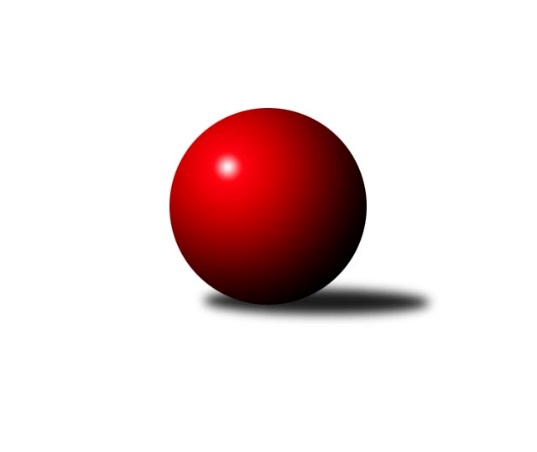 Č.17Ročník 2017/2018	24.2.2018Nejlepšího výkonu v tomto kole: 2682 dosáhlo družstvo: TJ KK LounySeveročeská divize 2017/2018Výsledky 17. kolaSouhrnný přehled výsledků:SKK Bohušovice B	- SK Děčín	7:1	2519:2460	7.0:5.0	23.2.SK Plaston Šluknov	- KK Hvězda Trnovany B	2:6	2528:2547	4.0:8.0	24.2.TJ Kovostroj Děčín	- TJ Doksy	6:2	2565:2502	7.5:4.5	24.2.TJ KK Louny	- TJ Jiskra Nový Bor	6:2	2682:2653	7.0:5.0	24.2.SK Skalice u Č. Lípy 	- TJ Sokol Blíževedly	7:1	2659:2518	8.0:4.0	24.2.TJ Bižuterie Jablonec n. N.	- Sokol Spořice	6:2	2571:2429	8.0:4.0	24.2.Tabulka družstev:	1.	KK Hvězda Trnovany B	16	14	0	2	87.5 : 40.5 	115.0 : 77.0 	 2558	28	2.	TJ KK Louny	17	12	0	5	86.0 : 50.0 	117.5 : 86.5 	 2504	24	3.	TJ Jiskra Nový Bor	17	10	2	5	79.0 : 57.0 	117.0 : 87.0 	 2551	22	4.	SK Skalice u Č. Lípy	17	10	0	7	79.5 : 56.5 	113.0 : 91.0 	 2460	20	5.	SKK Bohušovice B	17	8	3	6	70.5 : 65.5 	101.5 : 102.5 	 2490	19	6.	TJ Bižuterie Jablonec n. N.	17	8	1	8	69.0 : 67.0 	101.0 : 103.0 	 2505	17	7.	SK Děčín	17	6	2	9	63.5 : 72.5 	107.5 : 96.5 	 2487	14	8.	TJ Kovostroj Děčín	17	7	0	10	59.0 : 77.0 	98.0 : 106.0 	 2513	14	9.	TJ Doksy	17	6	1	10	65.0 : 71.0 	92.5 : 111.5 	 2468	13	10.	Sokol Spořice	17	5	2	10	54.5 : 81.5 	88.5 : 115.5 	 2454	12	11.	SK Plaston Šluknov	17	4	2	11	46.0 : 90.0 	80.0 : 124.0 	 2476	10	12.	TJ Sokol Blíževedly	16	4	1	11	48.5 : 79.5 	80.5 : 111.5 	 2412	9Podrobné výsledky kola:	 SKK Bohušovice B	2519	7:1	2460	SK Děčín	Martin Perníček	 	 207 	 212 		419 	 1:1 	 404 	 	168 	 236		Martin Ledwoň	Ladislav Koláček	 	 220 	 204 		424 	 1:1 	 415 	 	200 	 215		Petr Kramer	Radek Šípek	 	 230 	 195 		425 	 1:1 	 399 	 	193 	 206		Pavel Čubr	Vladimír Chrpa	 	 215 	 152 		367 	 1:1 	 441 	 	210 	 231		Miloslav Plíšek	Jaroslav Chvojka	 	 256 	 202 		458 	 2:0 	 384 	 	206 	 178		Vladimír Beneš	Jan Klíma	 	 188 	 238 		426 	 1:1 	 417 	 	212 	 205		Radek Machrozhodčí: Nejlepší výkon utkání: 458 - Jaroslav Chvojka	 SK Plaston Šluknov	2528	2:6	2547	KK Hvězda Trnovany B	Radek Marušák	 	 206 	 212 		418 	 0:2 	 437 	 	220 	 217		Martin Dolejší	František Tomík	 	 199 	 211 		410 	 0:2 	 428 	 	210 	 218		Petr Kubita	Jitka Jonášová	 	 216 	 213 		429 	 1:1 	 408 	 	194 	 214		Bohumil Navrátil	Ladislav Hojný	 	 200 	 223 		423 	 2:0 	 392 	 	197 	 195		Roman Voráček	Zdeněk Jonáš	 	 217 	 210 		427 	 1:1 	 443 	 	211 	 232		Vratislav Kubita	Václav Kořánek	 	 215 	 206 		421 	 0:2 	 439 	 	219 	 220		Zdeněk Kandlrozhodčí: Nejlepší výkon utkání: 443 - Vratislav Kubita	 TJ Kovostroj Děčín	2565	6:2	2502	TJ Doksy	Tomáš Novák	 	 215 	 206 		421 	 1:1 	 416 	 	206 	 210		Jiří, st. Klíma st.	Pavel Jablonický	 	 213 	 201 		414 	 1.5:0.5 	 394 	 	193 	 201		Jiří Kucej	Tomáš Mrázek	 	 187 	 214 		401 	 1:1 	 417 	 	206 	 211		Jaroslava Vacková	Adéla Exnerová	 	 198 	 203 		401 	 0:2 	 428 	 	207 	 221		Jiří Pádivý	Petr Staněk	 	 241 	 229 		470 	 2:0 	 401 	 	195 	 206		Václav Paluska	Miroslav Bachor	 	 236 	 222 		458 	 2:0 	 446 	 	228 	 218		Jiří Kuricrozhodčí: Nejlepší výkon utkání: 470 - Petr Staněk	 TJ KK Louny	2682	6:2	2653	TJ Jiskra Nový Bor	Patrik Lojda	 	 240 	 232 		472 	 2:0 	 446 	 	232 	 214		Lenka Kohlíčková	Rudolf Hofmann	 	 224 	 245 		469 	 2:0 	 418 	 	202 	 216		Michal Gajdušek	Radek Jung	 	 235 	 237 		472 	 2:0 	 433 	 	225 	 208		Petr Kohlíček	Jitka Rollová	 	 228 	 212 		440 	 1:1 	 435 	 	235 	 200		Simona Šťastná	Petr Pop	 	 199 	 201 		400 	 0:2 	 483 	 	234 	 249		Alena Dunková	Václav, ml. Valenta ml.	 	 213 	 216 		429 	 0:2 	 438 	 	214 	 224		Martin Kortanrozhodčí: Nejlepší výkon utkání: 483 - Alena Dunková	 SK Skalice u Č. Lípy 	2659	7:1	2518	TJ Sokol Blíževedly	Libor Hrnčíř	 	 228 	 256 		484 	 2:0 	 439 	 	217 	 222		Jiří Přeučil	Ladislav, ml. Javorek ml.	 	 227 	 220 		447 	 1:1 	 439 	 	234 	 205		Veronika Čermáková	Jiří Šácha	 	 219 	 215 		434 	 2:0 	 393 	 	197 	 196		Josef Matějka	Jiří Piskáček	 	 205 	 193 		398 	 1:1 	 380 	 	186 	 194		Ludmila Tomášková	Eduard, ml. Kezer ml.	 	 229 	 209 		438 	 0:2 	 450 	 	234 	 216		Alois Veselý	Oldřich Vlasák	 	 240 	 218 		458 	 2:0 	 417 	 	202 	 215		Petr Guthrozhodčí: Nejlepší výkon utkání: 484 - Libor Hrnčíř	 TJ Bižuterie Jablonec n. N.	2571	6:2	2429	Sokol Spořice	Miroslav Pastyřík	 	 220 	 217 		437 	 2:0 	 424 	 	209 	 215		Štefan Kutěra	Jan Zeman	 	 218 	 202 		420 	 0:2 	 455 	 	238 	 217		Jitka Jindrová	Jiří Tůma	 	 191 	 178 		369 	 1:1 	 378 	 	188 	 190		Milan Mestek	Zdeněk Vokatý	 	 218 	 227 		445 	 2:0 	 399 	 	216 	 183		Milan Polcar	Václav Vlk	 	 215 	 208 		423 	 1:1 	 419 	 	192 	 227		Václav Kordulík	Jiří Pachl	 	 237 	 240 		477 	 2:0 	 354 	 	187 	 167		Oldřich, st. Lukšík st.rozhodčí: Nejlepší výkon utkání: 477 - Jiří PachlPořadí jednotlivců:	jméno hráče	družstvo	celkem	plné	dorážka	chyby	poměr kuž.	Maximum	1.	Alena Dunková 	TJ Jiskra Nový Bor	447.86	299.8	148.0	2.7	9/10	(491)	2.	Rudolf Hofmann 	TJ KK Louny	447.00	302.9	144.1	6.0	6/9	(527)	3.	Radek Šípek 	SKK Bohušovice B	445.27	299.6	145.6	3.3	9/9	(470)	4.	Miloslav Plíšek 	SK Děčín	438.28	294.5	143.8	4.5	10/10	(465)	5.	Jiří, st. Klíma  st.	TJ Doksy	436.81	295.3	141.5	4.4	10/10	(509)	6.	Václav Vlk 	TJ Bižuterie Jablonec n. N.	436.58	294.3	142.3	2.9	9/9	(486)	7.	Patrik Lojda 	TJ KK Louny	436.33	298.3	138.0	3.7	9/9	(492)	8.	Petr Kubita 	KK Hvězda Trnovany B	435.36	297.1	138.3	5.2	9/10	(465)	9.	Martin Kortan 	TJ Jiskra Nový Bor	433.35	296.1	137.3	4.7	9/10	(496)	10.	Zdeněk Kandl 	KK Hvězda Trnovany B	432.71	289.7	143.0	4.1	8/10	(475)	11.	Petr Kohlíček 	TJ Jiskra Nový Bor	432.40	298.7	133.7	4.8	10/10	(481)	12.	Jiří Pachl 	TJ Bižuterie Jablonec n. N.	430.82	294.3	136.5	3.5	8/9	(477)	13.	Tomáš Novák 	TJ Kovostroj Děčín	429.83	291.6	138.2	4.2	9/9	(450)	14.	Pavel Piskoř 	TJ Kovostroj Děčín	427.90	292.4	135.5	4.3	7/9	(446)	15.	Radek Mach 	SK Děčín	427.43	294.7	132.7	4.5	10/10	(468)	16.	Radek Jung 	TJ KK Louny	425.57	296.0	129.6	5.2	7/9	(472)	17.	Radek Marušák 	SK Plaston Šluknov	424.48	294.7	129.8	4.0	7/9	(464)	18.	Ladislav Bírovka 	TJ Kovostroj Děčín	423.81	295.1	128.7	7.0	8/9	(447)	19.	Jiří Kuric 	TJ Doksy	423.63	289.7	134.0	3.6	7/10	(455)	20.	Alois Veselý 	TJ Sokol Blíževedly	423.55	289.0	134.6	5.6	7/9	(453)	21.	Jiří Přeučil 	TJ Sokol Blíževedly	423.45	292.8	130.6	6.2	8/9	(448)	22.	Filip Hons 	TJ Bižuterie Jablonec n. N.	422.11	292.2	129.9	5.3	7/9	(442)	23.	Petr Kout 	TJ Jiskra Nový Bor	422.00	292.7	129.3	4.5	9/10	(461)	24.	Radek Kandl 	KK Hvězda Trnovany B	421.69	296.1	125.6	7.3	8/10	(445)	25.	Oldřich Vlasák 	SK Skalice u Č. Lípy 	421.13	287.9	133.3	4.8	8/9	(495)	26.	Miroslav Pastyřík 	TJ Bižuterie Jablonec n. N.	420.98	292.1	128.9	4.6	8/9	(462)	27.	Vratislav Kubita 	KK Hvězda Trnovany B	420.90	293.7	127.2	5.9	10/10	(463)	28.	Jiří Pádivý 	TJ Doksy	420.19	293.1	127.1	6.3	10/10	(455)	29.	Petr Kramer 	SK Děčín	418.96	291.3	127.7	5.0	10/10	(452)	30.	Václav Kořánek 	SK Plaston Šluknov	418.84	286.0	132.9	5.4	9/9	(446)	31.	Jaroslav Chvojka 	SKK Bohušovice B	418.63	288.1	130.6	4.7	9/9	(458)	32.	Veronika Čermáková 	TJ Sokol Blíževedly	418.25	291.1	127.2	6.3	8/9	(455)	33.	Lenka Kohlíčková 	TJ Jiskra Nový Bor	417.88	289.1	128.8	6.1	10/10	(446)	34.	Oldřich, st. Lukšík  st.	Sokol Spořice	416.84	287.0	129.9	5.5	10/10	(446)	35.	Jitka Rollová 	TJ KK Louny	415.96	291.7	124.2	7.2	7/9	(502)	36.	František Tomík 	SK Plaston Šluknov	415.82	291.4	124.4	6.4	9/9	(451)	37.	Anna Houdková 	SKK Bohušovice B	415.76	288.5	127.3	6.3	7/9	(440)	38.	Eliška Marušáková 	SK Plaston Šluknov	415.40	295.9	119.5	8.4	6/9	(436)	39.	Robert Häring 	SK Skalice u Č. Lípy 	414.93	288.7	126.2	6.0	9/9	(482)	40.	Václav Paluska 	TJ Doksy	414.64	282.0	132.6	5.2	8/10	(454)	41.	Ladislav, ml. Javorek  ml.	SK Skalice u Č. Lípy 	413.96	290.8	123.2	8.2	9/9	(474)	42.	Vladimír Beneš 	SK Děčín	413.74	293.8	119.9	7.8	10/10	(454)	43.	Tomáš Mrázek 	TJ Kovostroj Děčín	413.67	286.6	127.1	6.8	8/9	(429)	44.	Zdeněk Vokatý 	TJ Bižuterie Jablonec n. N.	413.59	287.1	126.5	5.0	8/9	(480)	45.	Martin Perníček 	SKK Bohušovice B	413.56	287.6	126.0	5.0	9/9	(454)	46.	Jan Sklenář 	SK Plaston Šluknov	412.60	285.5	127.1	6.8	8/9	(437)	47.	Štefan Kutěra 	Sokol Spořice	411.98	292.7	119.2	7.8	10/10	(448)	48.	Pavel Jablonický 	TJ Kovostroj Děčín	411.81	283.2	128.6	6.6	9/9	(438)	49.	Jan Zeman 	TJ Bižuterie Jablonec n. N.	411.53	285.5	126.0	7.5	8/9	(462)	50.	Václav Kordulík 	Sokol Spořice	411.51	283.7	127.8	8.0	9/10	(467)	51.	Jitka Jonášová 	SK Plaston Šluknov	411.41	285.5	125.9	5.6	7/9	(451)	52.	Petr Veselý 	TJ Kovostroj Děčín	410.26	282.5	127.8	8.2	7/9	(434)	53.	Petr Guth 	TJ Sokol Blíževedly	409.86	292.1	117.8	6.9	7/9	(430)	54.	Pavel Čubr 	SK Děčín	409.09	288.8	120.3	8.0	10/10	(465)	55.	Jaroslava Vacková 	TJ Doksy	408.80	288.8	120.0	8.3	10/10	(435)	56.	Michal Gajdušek 	TJ Jiskra Nový Bor	408.37	286.2	122.2	7.7	10/10	(448)	57.	Ladislav Koláček 	SKK Bohušovice B	407.72	281.3	126.4	6.5	9/9	(459)	58.	Miloš Chovanec 	TJ KK Louny	406.42	277.4	129.1	6.7	8/9	(452)	59.	Eduard, ml. Kezer  ml.	SK Skalice u Č. Lípy 	403.06	284.2	118.9	8.0	8/9	(444)	60.	Jiří Šácha 	SK Skalice u Č. Lípy 	402.55	281.8	120.8	8.2	8/9	(509)	61.	Pavel Hájek 	TJ Sokol Blíževedly	402.39	278.3	124.1	7.6	6/9	(430)	62.	Jiří Wetzler 	Sokol Spořice	400.09	282.5	117.6	9.6	9/10	(437)	63.	František Pfeifer 	TJ KK Louny	398.71	280.2	118.5	8.0	7/9	(474)	64.	Milan Polcar 	Sokol Spořice	398.26	279.9	118.4	8.9	10/10	(447)	65.	Vladimír Chrpa 	SKK Bohušovice B	387.88	274.0	113.9	9.7	8/9	(460)	66.	Jiří Kucej 	TJ Doksy	380.27	272.6	107.7	12.0	9/10	(426)	67.	Josef Matějka 	TJ Sokol Blíževedly	378.68	274.0	104.7	13.1	8/9	(410)	68.	Ludmila Tomášková 	TJ Sokol Blíževedly	373.57	263.0	110.6	12.6	7/9	(421)		Ladislav, st. Javorek  st.	SK Skalice u Č. Lípy 	473.00	324.0	149.0	6.0	1/9	(473)		Miroslav Bachor 	TJ Kovostroj Děčín	458.00	296.0	162.0	3.0	1/9	(458)		Jitka Jindrová 	Sokol Spořice	455.00	316.0	139.0	2.0	1/10	(455)		Martin Bergerhof 	KK Hvězda Trnovany B	447.50	292.2	155.3	2.6	5/10	(474)		Petr Fabian 	KK Hvězda Trnovany B	445.90	308.4	137.5	5.1	6/10	(493)		Libor Hrnčíř 	SK Skalice u Č. Lípy 	443.34	299.5	143.8	5.7	4/9	(488)		Eduard, st. Kezer  st.	SK Skalice u Č. Lípy 	425.00	283.0	142.0	6.0	1/9	(425)		Roman Filip 	SKK Bohušovice B	421.00	293.0	128.0	5.0	2/9	(424)		Horst Schmiedl 	Sokol Spořice	420.45	291.1	129.4	6.2	6/10	(439)		Vlastimil Václavík 	TJ Sokol Blíževedly	418.60	295.2	123.4	5.0	1/9	(439)		Roman Slavík 	TJ Kovostroj Děčín	418.50	271.0	147.5	1.5	1/9	(428)		Martin Dolejší 	KK Hvězda Trnovany B	418.10	291.4	126.7	6.2	6/10	(453)		Adéla Exnerová 	TJ Kovostroj Děčín	416.63	287.1	129.5	6.3	2/9	(425)		Bohumil Navrátil 	KK Hvězda Trnovany B	415.60	288.0	127.6	5.7	6/10	(492)		Petr Staněk 	TJ Kovostroj Děčín	415.31	287.5	127.8	5.7	5/9	(470)		Jan Klíma 	SKK Bohušovice B	413.25	292.3	121.0	7.8	2/9	(426)		Miroslav Sodomka 	TJ KK Louny	412.00	286.0	126.0	5.0	3/9	(418)		Stanislava Kroupová 	TJ Sokol Blíževedly	411.50	291.0	120.5	8.0	2/9	(415)		Václav, ml. Valenta  ml.	TJ KK Louny	411.33	290.9	120.4	7.5	5/9	(438)		Ladislav Hojný 	SK Plaston Šluknov	408.63	281.3	127.4	7.6	2/9	(435)		Marcela Plavcová 	TJ Sokol Blíževedly	408.50	284.5	124.0	8.0	2/9	(411)		Roman Voráček 	KK Hvězda Trnovany B	406.11	280.6	125.6	5.7	3/10	(454)		Petr Andres 	Sokol Spořice	405.50	285.0	120.5	8.5	2/10	(408)		Josef Březina 	TJ Doksy	405.50	286.7	118.8	7.3	2/10	(417)		Jiří Piskáček 	SK Skalice u Č. Lípy 	401.50	287.7	113.8	8.2	5/9	(477)		Martin Ledwoň 	SK Děčín	401.00	284.7	116.3	10.0	3/10	(415)		Simona Šťastná 	TJ Jiskra Nový Bor	398.63	284.3	114.4	8.9	4/10	(438)		Jan Koldan 	SK Plaston Šluknov	398.20	285.4	112.8	9.5	5/9	(418)		Radek Kozák 	TJ Doksy	396.67	285.0	111.7	10.3	3/10	(401)		Petr Pop 	TJ KK Louny	394.70	277.1	117.6	10.4	5/9	(479)		Milan Mestek 	Sokol Spořice	392.80	281.5	111.3	11.3	5/10	(415)		Jiří Martínek 	SKK Bohušovice B	392.00	298.0	94.0	11.0	1/9	(392)		Petr Mádl 	TJ Doksy	387.00	280.0	107.0	10.0	1/10	(387)		Zdeněk Jonáš 	SK Plaston Šluknov	383.90	273.5	110.4	10.6	2/9	(427)		Miloš Merkl 	TJ Sokol Blíževedly	382.75	269.5	113.3	11.5	2/9	(396)		Ivan Novotný 	SK Děčín	376.24	276.4	99.8	12.8	6/10	(419)		Jiří Tůma 	TJ Bižuterie Jablonec n. N.	372.80	269.3	103.5	11.5	5/9	(446)		Petr Tregner 	SK Skalice u Č. Lípy 	369.00	260.5	108.5	14.5	2/9	(413)		Aleš Kraus 	SK Děčín	360.50	266.5	94.0	16.0	2/10	(371)		Jiří, ml. Klíma  ml.	TJ Doksy	360.33	258.0	102.3	15.3	3/10	(379)		Radim Houžvička 	TJ Sokol Blíževedly	336.00	256.0	80.0	19.0	1/9	(336)		Stanislava Hřebenová 	TJ Sokol Blíževedly	315.00	221.0	94.0	14.0	1/9	(315)Sportovně technické informace:Starty náhradníků:registrační číslo	jméno a příjmení 	datum startu 	družstvo	číslo startu1873	Petr Kramer	23.02.2018	SK Děčín	6x24607	Václav Valenta ml.	24.02.2018	TJ KK Louny	3x
Hráči dopsaní na soupisku:registrační číslo	jméno a příjmení 	datum startu 	družstvo	Program dalšího kola:18. kolo28.2.2018	st	17:00	KK Hvězda Trnovany B - TJ Sokol Blíževedly (dohrávka z 16. kola)	2.3.2018	pá	17:00	TJ Sokol Blíževedly - TJ KK Louny	2.3.2018	pá	17:00	SK Děčín - TJ Kovostroj Děčín	3.3.2018	so	9:00	Sokol Spořice - SK Plaston Šluknov	3.3.2018	so	12:00	TJ Jiskra Nový Bor - SKK Bohušovice B	3.3.2018	so	14:30	TJ Doksy - TJ Bižuterie Jablonec n. N.	3.3.2018	so	15:00	KK Hvězda Trnovany B - SK Skalice u Č. Lípy 	Nejlepší šestka kola - absolutněNejlepší šestka kola - absolutněNejlepší šestka kola - absolutněNejlepší šestka kola - absolutněNejlepší šestka kola - dle průměru kuželenNejlepší šestka kola - dle průměru kuželenNejlepší šestka kola - dle průměru kuželenNejlepší šestka kola - dle průměru kuželenNejlepší šestka kola - dle průměru kuželenPočetJménoNázev týmuVýkonPočetJménoNázev týmuPrůměr (%)Výkon4xLibor HrnčířSK Skalice4841xPetr StaněkKov. Děčín113.844703xAlena DunkováNový Bor4834xJiří PachlJablonec112.074774xJiří PachlJablonec4771xMiroslav BachorKov. Děčín110.934586xPatrik LojdaTJ KK Louny4727xAlena DunkováNový Bor110.834831xRadek JungTJ KK Louny4722xJaroslav ChvojkaBohušovice110.464581xPetr StaněkKov. Děčín4703xLibor HrnčířSK Skalice110.12484